PLEASE RETURN COMPLETED APPLICATIONS TO: FIONA KELMAN, DOUBLE IMPACT SERVICES,22-24 FRIAR LANE, NOTTINGHAM, NG1 6DQ OR VIA E-MAIL TO FIONAKELMAN@DOUBLEIMPACT.ORG.UK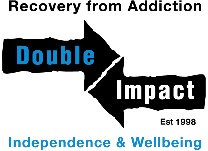 DOUBLE IMPACT SERVICES LTDEMPLOYMENT APPLICATION FORMHRR002V2June 2022POSITION APPLIED FOR  (This page of the application form will be removed before shortlisting)EHABILI ATION OF OEDUCATION & QUALIFICATIONSEDUCATION & QUALIFICATIONSEDUCATION & QUALIFICATIONSEDUCATION & QUALIFICATIONS(Most recent first, including your current course)(Most recent first, including your current course)(Most recent first, including your current course)(Most recent first, including your current course)From / ToName of InstitutionCourse(s) StudiesDate of Award/CompletionMembership of professional institutions and other training/knowledge relevant to this postMembership of professional institutions and other training/knowledge relevant to this postMembership of professional institutions and other training/knowledge relevant to this postMembership of professional institutions and other training/knowledge relevant to this postEMPLOYMENT HISTORY (PAID OR UNPAID)EMPLOYMENT HISTORY (PAID OR UNPAID)EMPLOYMENT HISTORY (PAID OR UNPAID)Present or most recent employer:                                                                                                                                              Present or most recent employer:                                                                                                                                              Present or most recent employer:                                                                                                                                              Address:                                                                                                                                                                                     Address:                                                                                                                                                                                     Address:                                                                                                                                                                                     Job Title:                                                                                                                  Job Title:                                                                                                                  From:                       To:                         Brief description of responsibilities:Brief description of responsibilities:Brief description of responsibilities:Reason for leaving/wishing to leave:                                                                                                                                         Reason for leaving/wishing to leave:                                                                                                                                         Reason for leaving/wishing to leave:                                                                                                                                         Notice Required (or when you could join us):                                                          Notice Required (or when you could join us):                                                          Current salary:                                      Name of employer & addressPosition held & detailsEmployment dates (from/to)Reason for LeavingWHY DO YOU WANT TO WORK FOR US?WHY DO YOU WANT TO WORK FOR US?WHY DO YOU WANT TO WORK FOR US?WHY DO YOU THINK YOU ARE RIGHT FOR THE POSITION?PERSONAL STATEMENTAny other information that you would like to tell us, please use the job description to help inform your statementDATA PROTECTION STATEMENTThe information that you provide on this form and within your CV if you have provided one will be used to process your application for employment.  The information will be used solely for the purpose of assessing your application.You have the right to data portability, request access to, rectification or erasure of your data collected as part of this process.If you succeed in your application for employment, the information will be used in the administration of your employment with us and we will be entitled to process it for this purpose.We may check the information collected with third parties or with any other information held by us.  We may also use or pass to third parties information to prevent or detect crime, to protect public funds, or in other ways permitted by law.DECLARATIONI declare that to the best of my knowledge and belief, all particulars I have given in all parts of this application form, including my CV, are complete and true.  I understand that any false or misleading statement or significant omission may disqualify me from employment and render me liable for dismissal.  If I am not successful in my application, I understand that my application will be retained for 6 months in the event of a new Double Impact Opportunity after which time it will be confidentially destroyed.I have read and understood the recruitment privacy notice found which has been provided as part  the job application pack and which can also be found on the jobs page of our website https://www.doubleimpact.org.uk/about-us/job-opportunitiesTick the box to acknowledge your understanding of, and agreement with, the Data Protection Statement and declaration above.Signed:                                                                            Print Name:                                                                                Date:                                                                   